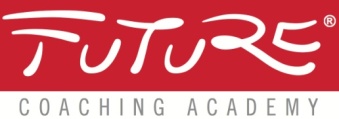 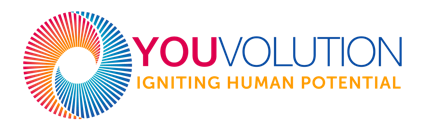 Scheda iscrizioneCoaching Maintenance 2023Grazie per voler iscriverti a una nostra formazione!Dati del partecipanteNome e cognome  Indirizzo  	CAP  				Città e provincia  		Cellulare 			Email  Data di nascita  			Codice Fiscale  P. IVA (se applicabile)  Codice destinatario per fattura elettronica  Dati di fatturazione se diversi da quanto indicato sopraIntestazione  Indirizzo  CAP  				Città e provincia  		Codice Fiscale / P. IVA  Codice destinatario per fattura elettronica   Promozione speciale Early Bird – risparmia € 150,00. Per pagamenti ricevuti entro il 10 Febbraio 2023 il costo scende a € 1.300,00 + IVA (€ 1.586,00 totale) Quota Alumni FUTURE – risparmia € 220,00. Per pagamenti ricevuti entro il 10 Febbraio 2023 il costo scende a € 1.230,00 + IVA (€ 1.500,60 totale) Quota normale € 1.450,00 + IVA (€ 1.769,00 totale) da saldare entro il 3 Marzo 2023Sconti seleziona l’opzione prescelta   Iscriviti con un amico: Se ti iscrivi al Modulo I simultaneamente ad un amico e ce lo segnali, entrambi beneficerete del 5% di sconto addizionale. Questo sconto si applica anche alle rate successive qualora entrambi scegliate di proseguire. Nome amico         Transizione di carriera: Per chi si trova nel delicato (e potenzialmente entusiasmante) momento di una transizione di carriera e al momento dell’iscrizione al corso non può contare su entrate regolari, è previsto lo sconto speciale del 10%, oltre a quelli sopra riportati.        Se hai un codice sconto promozionale, inseriscilo qui Disdette e rimborsi – Modulo I:30 e più giorni prima della data d'inizio – rimborso completo della cifra versataFino a 10 giorni prima della data d'inizio – viene rimborsato il 50% della cifra versataMeno di 10 giorni prima della data d'inizio – nessun rimborso. Rimane comunque possibile presentare un nuovo partecipante quale sostituto.Disdette e rimborsi – il blocco principale del corso (i moduli II-VII):Dato che i partecipanti hanno frequentato il Modulo 1 anche allo scopo di compiere una scelta ponderata, non sono previsti rimborsi. La formula di pagamento in più rate, proposta allo scopo di facilitare i partecipanti che non scelgono la soluzione unica, rappresenta pertanto un impegno formale a versarle entrambe nella loro interezza. Questo si applica anche in caso di non completamento del corso.Dati di pagamentoYOUVOLUTION SRLFINECO BANK – IBAN IT02J0301503200000003631689Estremi del bonificoData bonifico 			Ammontare  Banca ordinante  		Numero CRO  Indicare sul bonifico il nome del partecipante e il corso a cui si iscrive1. LIMITAZIONE DI RESPONSABILITÀ 1.1 YOUVOLUTION Srl Societa Benefit non presta attività psicoterapeutica e/o medica, in quanto non è di sua competenza diagnosticare o curare patologie mediche o psicologiche. 1.2 In particolare, YOUVOLUTION Srl Societa Benefit non si assume compiti o doveri psicologici, psicodiagnostici o psicoterapeutici o comunque orientati alla patologia e alla terapia della persona.1.3 In tal senso il Partecipante prende atto e riconosce espressamente che la partecipazione al corso non costituisce intervento terapeutico di alcun tipo. 2. PRIVACY2.1 Ai sensi del D. Lgsl. 196/2003 il Partecipante è informato che i dati conferiti sono raccolti e trattati con mezzi automatizzati e non, ed utilizzati per le finalità del corso. 2.2 I dati non saranno comunicati a terzi senza il preventivo consenso del Partecipante e non saranno in alcun modo diffusi o divulgati. 2.3 Il Titolare del trattamento dei dati personali è il Sig. Massimiliano Cardani.2.4 Il Partecipante riconosce e concorda che l'elaborazione e il trattamento tecnico delle informazioni è o può essere necessario per: inviare o ricevere tali dati, eseguire le funzioni di pianificazione o programmazione o invio di comunicazioni. 2.5 il Partecipante avrà facoltà di esercitare i diritti previsti dall’art. 7 D. Lgsl. 196/2003 e, in particolare, il diritto di conoscere i suoi dati trattati, di farli integrare, modificare o cancellare per violazione di legge o di opporsi al loro trattamento per motivi legittimi, per esercitare i quali potrà rivolgersi al titolare o al responsabile sopra indicati.Il Partecipante effettua apposita sottoscrizione per il trattamento dei dati personali.3. RISPETTO DEL SEGRETO PROFESSIONALE E DELLA PRIVACY	3.1 YOUVOLUTION Srl Societa Benefit è tenuta al segreto professionale e al rispetto della più stretta riservatezza riguardo a tutte le informazioni personali che riguardino il Partecipante.3.2 La rivelazione del segreto professionale è consentita solo con il consenso scritto o comunque reso ufficiale dal Partecipante, purché non violi la riservatezza di altre persone.3.3 La rivelazione del segreto professionale può comunque aver luogo per aspetti legali su richiesta di un Giudice.Milano, lì 	Il Partecipante (firma) 	 Il Partecipante dichiara di aver preso specifica visione e conoscenza della Policy Privacy di cui al punto 2 e autorizza il trattamento dei propri dati personaliMilano, lì 	Il Partecipante (firma) Firma  			Data e luogo  Per perfezionare l’iscrizione inviare la scheda di partecipazione compilata all’indirizzo e-mail roberta@futurecoaching.it amministrazione@youvolution.orgAl ricevimento della scheda di iscrizione compilata, delle condizioni di contratto sottoscritte, e del bonifico, YOUVOLUTION SRL emetterà fattura e confermerà l’avvenuta iscrizione.